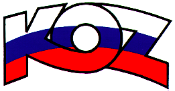 KONFEDERÁCIA ODBOROVÝCH ZVÄZOV SLOVENSKEJ REPUBLIKY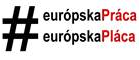 Materiál na rokovanie HSR SR 20.8.2018               bod 7S T A N O V I S K O	k návrhu zákona, ktorým sa mení a dopĺňa zákon č. 40/1964 Zb. Občiansky zákonník v znení neskorších predpisov.Popis materiáluMinisterstvo spravodlivosti Slovenskej republiky (ďalej len „predkladateľ“) predložilo do medzirezortného  pripomienkového  konania  návrh  zákona,  ktorým sa mení a dopĺňa zákon č. 40/1964 Zb. Občiansky zákonník v znení neskorších predpisov (ďalej len „návrh novely zákona“). Z predkladacej správy k návrhu novely zákona vyplýva, že podnetom na jeho  vypracovanie je najmä nález Ústavného súdu Slovenskej republiky, sp. zn.  PL. ÚS 11/2016-60, zo dňa 7. februára 2018.Predmetným nálezom Ústavný súd Slovenskej republiky rozhodol, že ustanovenie § 5b zákona č. 250/2007 Z. z. o ochrane spotrebiteľa  a  o zmene zákona Slovenskej národnej rady č. 372/1990 Zb. o priestupkoch v znení neskorších predpisov nie je v súlade s čl. 46 ods. 1 v spojení s čl. 1 ods. 1 Ústavy Slovenskej republiky. Vyhlásenie uvedeného nálezu v Zbierke zákonov má za následok stratu účinnosti ustanovenia, prostredníctvom ktorého sa mala spotrebiteľom poskytnúť ochrana v spotrebiteľských vzťahoch vo vzťahu k nekalým praktikám dodávateľov pri uplatňovaní ich premlčaných nárokov. Cieľom predloženého návrhu novely zákona je zavedenie osobitnej úpravy uplatňovania premlčaných nárokov zo spotrebiteľských zmlúv a ich zabezpečenia, pričom účinnosť predloženej právnej úpravy sa navrhuje odo dňa vyhlásenia návrhu novely zákona, a to vzhľadom na dôsledky uvedeného nálezu Ústavného súdu Slovenskej republiky a celospoločenský záujem na ochrane spotrebiteľských právnych vzťahov.Závery a odporúčaniaK návrhu zákona predloženého na rokovanie HSR SR KOZ SR nemá pripomienky.KOZ SR odporúča návrh zákona, ktorým sa mení a dopĺňa zákon č. 40/1964 Zb.     Občiansky zákonník v znení neskorších predpisov na ďalšie legislatívne konanie.